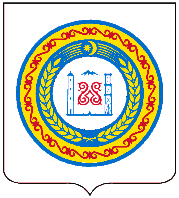 МИНИСТЕРСТВО ПРОМЫШЛЕННОСТИ И ЭНЕРГЕТИКИ ЧЕЧЕНСКОЙ РЕСПУБЛИКИНОХЧИЙН РЕСПУБЛИКИН ПРОМЫШЛЕННОСТАН А, ЭНЕРГЕТИКАН А МИНИСТЕРСТВОПРИКАЗ«___» ________ 2021 г.                                                                    	№_____ГрозныйО внесении изменений и дополнений в Административный регламент предоставления государственной услуги «Лицензирование деятельностипо заготовке, хранению, переработке и реализациилома цветных металлов» 	В целях приведения Административного регламента предоставления Министерством промышленности и энергетики Чеченской Республики государственной услуги «Лицензирование деятельности по заготовке, хранению, переработке и реализации лома цветных металлов на территории Чеченской Республики», утвержденный приказом Министерства промышленности и энергетики Чеченской Республики от 17 мая 2019 года № 93-п (в редакции приказа Министерства промышленности и энергетики Чеченской Республики от 29.06.2020    № 62-п), в соответствие с требованиям действующего законодательства,п р и к а з ы в а ю:	1. Утвердить изменения и дополнения, которые вносятся в Административный регламент предоставления Министерством промышленности и энергетики Чеченской Республики государственной услуги «Лицензирование деятельности по заготовке, хранению, переработке и реализации лома цветных металлов на территории Чеченской Республики», утвержденный приказом Министерства промышленности и энергетики Чеченской Республики от 17 мая 2019 года № 93-п, согласно приложению.	2. Департаменту государственной службы, правовой работы и информатизации обеспечить размещение проект приказа «О внесении изменений и дополнений в Административный регламент предоставления государственной услуги «Лицензирование деятельности по заготовке, хранению, переработке и реализации лома цветных металлов» на официальном сайте Министерства промышленности и энергетики Чеченской Республики в информационно-телекоммуникационной сети «Интернет» (http://minpromchr.ru).3. Контроль за исполнением настоящего приказа возложить на заместителя министра промышленности и энергетики Чеченской Республики                               М-С.Н. Закирова.	4. Настоящий приказ вступает в силу по истечении десяти дней после дня его официального опубликования.Министр                                                                                                    Р.Р. ШаптукаевИзменения и дополнения, которые вносятся в Административный регламент предоставления Министерством промышленности и энергетики Чеченской Республики государственной услуги «Лицензирование деятельности по заготовке, хранению, переработке и реализации лома цветных металлов на территории Чеченской Республики», утвержденный приказом Министерства промышленности и энергетики Чеченской Республики от 17 мая 2019 года      № 93-п	1. Внести в Регламент следующие изменения и дополнения:	1.1. Пункт 10.1.  раздела II Регламента изложить в следующей редакции:	«10.1. Согласно п.92 статьи 333.33 Налогового кодекса Российской Федерации установлены следующие размеры государственной пошлины, связанные с предоставлением государственной услуги:	- предоставлении лицензии - 7500 рублей;	- переоформлении лицензии в связи с внесением дополнений в сведения об адресах мест осуществления лицензируемого вида деятельности, о выполняемых работах и об оказываемых услугах в составе лицензируемого вида деятельности - 3500 рублей;	- переоформлении лицензии в других случаях - 750 рублей;	В случае переоформления лицензии более чем по одному основанию, требующему уплаты государственной пошлины, уплачивается наибольшая по размеру государственная пошлина.	Выписка из реестра лицензий на бумажном носителе составляет – 3000 рублей (Приказ Министерства экономического развития РФ от 6 ноября 2020 года № 742 «Об установлении размера платы за предоставление выписки из реестра лицензий на бумажном носителе, порядка ее взимания, случаев и порядка возврата»). 	Информация о реквизитах для оплаты государственной пошлины размещена на официальном сайте лицензирующего органа, информационном стенде в месте предоставления государственной услуги и у специалиста, предоставляющего государственную услугу.	Взимание государственной пошлины за прекращение действия лицензии законодательством Российской Федерации не предусмотрено.	Выписка из реестра лицензий в форме электронного документа, подписанного усиленной квалифицированной электронной подписью лицензирующего органа, предоставляется без взимания платы.	Государственная пошлина вносится заявителем до подачи в лицензирующий орган заявления о предоставлении лицензии лицензирование деятельности по заготовке, хранению, переработке и реализации лома цветных металлов, приложения к ней, документов, подтверждающих наличие лицензии, их переоформление.	В соответствии с положением пунктов 1, 2 и 5 статьи 45 Налогового кодекса Российской Федерации плательщик госпошлины обязан самостоятельно, то есть от своего имени, уплатить ее в бюджет. Уплата госпошлины иным лицом за заявителя, в отношении которого совершается юридически значимое действие, законодательством Российской Федерации не предусмотрена.	Государственная пошлина за предоставление государственной услуги вносится в безналичной форме на лицевой счет администратора дохода бюджета Чеченской Республики – Министерства промышленной и энергетики Чеченской Республики (реквизиты для перечисления государственной пошлины указаны на официальном сайте и на информационном стенде лицензирующего органа).	Факт уплаты государственной пошлины плательщиком в безналичной форме подтверждается платежным поручением с отметкой банка или соответствующего территориального органа Федерального казначейства (иного органа, осуществляющего открытие и ведение счетов), в том числе производящего расчеты в электронной форме, о его исполнении.».	1.2. Абзац два пункта 3.2. раздела I Регламента изложить в следующей редакции:	«График работы и контактные телефоны Государственного бюджетного учреждения Чеченской Республики «Республиканский многофункциональный центр предоставления государственных и муниципальных услуг» (далее - ГБУ ЧР «РМФЦ») и его структурных подразделений (филиалов) указаны на официальном сайте ГБУ ЧР «РМФЦ».».	1.3. В первом абзаце пункта 6.1.1. раздела II Регламента после слов «лицензирующий орган» дополнить словами «или ГБУ ЧР «РМФЦ».	1.4. В первом абзаце пункта 6.2.1. раздела II Регламента после слов «лицензирующий орган» дополнить словами «или ГБУ ЧР «РМФЦ».	1.5. В пункте 2.3.6. раздела III Регламента после слов «лицензирующий орган» дополнить словами «или ГБУ ЧР «РМФЦ».	1.6. В пункте 2.7.1. раздела III Регламента после слов «лицензирующий орган» дополнить словами «или ГБУ ЧР «РМФЦ».	1.7. В Первом абзаце пункта 2.1. раздела V Регламента после слов «лицензирующий орган» дополнить словами «или ГБУ ЧР «РМФЦ».	1.8. Из подпунктов а), б) пункта 6.1.1. раздела II Регламента исключить слова «адреса места нахождения органа, осуществившего государственную регистрацию, а также».	1.9. Подпункт д) пункта 6.1.1. раздела II Регламента исключить.	1.10. Абзац семь пункта 6.1.2. раздела II Регламента изложить в следующей редакции:	«При переоформлении лицензии, приложения к ней, документов, подтверждающих наличие лицензии, в случаях реорганизации юридического лица в форме преобразования, изменения его наименования, адреса места нахождения, а также в случаях изменения места жительства, имени, фамилии и (в случае, если имеется) отчества индивидуального предпринимателя, реквизитов документа, удостоверяющего его личность, адресов мест осуществления юридическим лицом или индивидуальным предпринимателем лицензируемого вида деятельности, перечня выполняемых работ, оказываемых услуг, составляющих лицензируемый вид деятельности, лицензиат, его правопреемник или иное предусмотренное федеральным законом лицо представляет в лицензирующий орган, предоставивший лицензию, либо направляет заказным почтовым отправлением с уведомлением о вручении заявление о переоформлении лицензии, а также лицензию в форме электронного документа, пописанного электронной подписью.».	1.11. Абзац десять пункта 6.1.1. раздела II Регламента изложить в следующей редакции:	«Заявление о предоставлении лицензии и прилагаемые к нему документы, соискатель лицензии направляет в лицензирующий орган или ГБУ ЧР «РМФЦ в форме электронных документов (пакета электронных документов) в порядке, установленном законодательством Российской Федерации об организации предоставления государственных и муниципальных услуг. Идентификация и аутентификация заявителя осуществляются с использованием федеральной государственной информационной системы "Единая система идентификации и аутентификации в инфраструктуре, обеспечивающей информационно-технологическое взаимодействие информационных систем, используемых для предоставления государственных и муниципальных услуг в электронной форме" (далее - единая система идентификации и аутентификации). Заявителю дополнительно может быть обеспечена возможность прохождения идентификации и аутентификации с использованием государственной информационной системы субъекта Российской Федерации, обеспечивающей идентификацию и аутентификацию граждан и организаций при предоставлении государственных услуг, в установленном им порядке.».	1.12. Абзац одиннадцать пункта 6.1.1. раздела II Регламента изложить в следующей редакции:	«Заявление о предоставлении лицензии и прилагаемые к нему документы, соискатель лицензии вправе представить в лицензирующий орган или в ГБУ ЧР «РМФЦ» непосредственно на бумажном носителе или направить заказным почтовым отправлением с уведомлением о вручении.».	1.13. В абзаце двенадцать пункта 6.1.1. раздела II Регламента после слов «лицензирующий орган» дополнить словами «, ГБУ ЧР «РМФЦ».	1.14. В пункте 6.1.5. раздела II Регламента после слов «тридцатидневный срок» дополнить словами «с момента получения уведомления, указанного в пункте 6.1.3. настоящей статьи».	1.15. Пункт 6.1.6. раздела II Регламента изложить в следующей редакции:	«6.1.6. В случаях, предусмотренных в восьмом и десятом абзацах пункта 6.1.1. настоящего раздела, лицензирующий орган направляет соискателю лицензии в форме электронного документа, подписанного усиленной квалифицированной электронной подписью лицензирующего органа, копию описи с отметкой о дате приема указанного заявления и прилагаемых к нему документов или уведомление о необходимости устранения выявленных нарушений и (или) представления документов, которые отсутствуют, способом, обеспечивающим подтверждение доставки такого уведомления и его получения соискателем лицензии.».	1.16. Пункты 2.3.10. - 2.3.15. раздела III Регламента изложить в следующей редакции:	«2.3.10. В случае принятия лицензирующим органом решения о предоставлении лицензии запись о предоставлении лицензии вносится в реестр лицензий в день регистрации приказа (распоряжения).	Приказ (распоряжение) о предоставлении лицензии подписывается руководителем или заместителем руководителя лицензирующего органа. Реквизиты приказа (распоряжения) о предоставлении лицензии вносятся в реестр лицензий.	2.3.11. В течение трех рабочих дней после дня внесения записи о предоставлении лицензии в реестр лицензий лицензирующий орган направляет уведомление о предоставлении лицензии лицензиату по его выбору в форме электронного документа, подписанного усиленной квалифицированной электронной подписью, либо на бумажном носителе заказным почтовым отправлением с уведомлением о вручении.	2.3.12. В случае, если в заявлении о предоставлении лицензии соискатель лицензии указал на необходимость получения выписки из реестра лицензий в форме электронного документа, лицензирующий орган одновременно с направлением уведомления о предоставлении лицензии направляет лицензиату выписку из реестра лицензий в форме электронного документа, подписанного усиленной квалифицированной электронной подписью.	2.3.13. В случае, если в заявлении о предоставлении лицензии соискатель лицензии указал на необходимость получения выписки из реестра лицензий на бумажном носителе, лицензирующий орган одновременно с направлением уведомления о предоставлении лицензии направляет лицензиату выписку из реестра лицензий заказным почтовым отправлением с уведомлением о вручении.	2.3.14 В случае принятия решения об отказе в предоставлении лицензии лицензирующий орган вручает в течение трех рабочих дней со дня принятия этого решения соискателю лицензии или направляет соискателю лицензии по его выбору заказным почтовым отправлением с уведомлением о вручении либо в форме электронного документа, подписанного усиленной квалифицированной электронной подписью, уведомление об отказе в предоставлении лицензии с мотивированным обоснованием причин отказа и со ссылкой на конкретные положения нормативных правовых актов и иных документов, являющихся основанием такого отказа, или, если причиной отказа является установленное в ходе проверки несоответствие соискателя лицензии лицензионным требованиям, реквизиты акта проверки соискателя лицензии.	2.3.15. Основанием отказа в предоставлении лицензии является:	1) наличие в представленных соискателем лицензии заявлении о предоставлении лицензии и (или) прилагаемых к нему документах недостоверной или искаженной информации;	2) установленное в ходе проверки несоответствие соискателя лицензии лицензионным требованиям.	Информация считается недостоверной или искаженной:	а) если не совпадают или противоречат друг другу содержащиеся в представленных заявителем документах сведения о:	- наименовании, организационно-правовой форме, местонахождении юридического лица, (фамилии, имени, отчестве индивидуального предпринимателя);	- адресах мест осуществления лицензируемого вида деятельности;	- идентификационном номере налогоплательщика;	б) если документ исполнен карандашом, имеет подчистки, приписки, зачеркнутые слова, иные не оговоренные исправления, а также повреждения, не позволяющие однозначно истолковать содержание документа;	в) если документ содержит ссылку на нормативный правовой акт, утративший силу.	Основания для отказа в предоставлении лицензии должны быть конкретизированы (указывается, какая именно информация, представленная в документах, является недостоверной или искаженной, каким образом данная информация была выявлена, в чем заключается несоответствие заявителя лицензионным требованиям, каким нормативным актом данные лицензионные требования установлены).	 Решение лицензирующего органа об отказе в предоставлении лицензии или бездействие лицензирующего органа может быть обжаловано соискателем лицензии в порядке, установленном законодательством Российской Федерации и указанному в пункте 2.2. раздела V Регламента.».	1.17. Пункт 2.3.17., 2.3.18. раздела III Регламента изложить в следующей редакции:	«2.3.17. Результатом административной процедуры является предоставления лицензии, которая подтверждается записью в реестре лицензий, приложения к ней, документов, подтверждающих наличие лицензии (отказ в предоставлении лицензии, приложения к ней, документов, подтверждающих наличие лицензии, с направлением заявителю соответствующего приказа (распоряжения) с указанием причин отказа).	Юридическое лицо или индивидуальный предприниматель, получившие лицензию, вправе осуществлять деятельность, на которую предоставлена лицензия, на всей территории Российской Федерации и на иных территориях, над которыми Российская Федерация осуществляет юрисдикцию в соответствии с законодательством Российской Федерации и нормами международного права, со дня, следующего за днем предоставления лицензии.	Днем предоставления лицензии является день внесения в реестр лицензий записи о предоставлении лицензии.	Лицензия действует бессрочно.	2.3.18. Фиксацией результата административной процедуры является внесение информации о предоставлении лицензии, которая подтверждается записью в реестре лицензий, приложения к ней, документов, подтверждающих наличие лицензии либо отказе в предоставлении лицензии, приложения к ней, документов, подтверждающих наличие лицензии, в реестр лицензий.	Ведение реестра лицензий осуществляется утвержденным порядком формирования и ведения реестра лицензий.».	1.18. Из пункта 1.1. раздела II Регламента исключить слова «выдачей (отказом в выдаче с указанием причин отказа) дубликата документа, подтверждающего наличие лицензии».	1.19. Абзац четыре пункта 3.1. раздела II Регламента исключить.	1.20. Пункт 4.4. раздела II Регламента исключить.	1.21. Пункт 4.7. раздела II Регламента исключить.	1.22. Абзац девять пункта 6.1.2. раздела II Регламента исключить.	1.23. Абзац пять пункта 10.1. раздела II Регламента исключить.	1.24. Из абзаца один пункта 14.6. раздела II Регламента исключить слово         «, дубликатов».	1.25. Из абзаца пять пункта 14.6. раздела II Регламента исключить слова «выдачу дубликата документа, подтверждающего наличие лицензии,».	1.26. Подпункт 5) пункта 1 раздела III Регламента исключить.	1.27. Подраздел 2.5. раздела III Регламента исключить.	1.28. В первом абзаце пункта 2.6.1. раздела III Регламента слова «пунктами 2.3 - 2.5» заменить словами «подразделами 2.3, 2.4.».	1.29. Из второго абзаца пункта 2.6.1. раздела III Регламента исключить слова «выдаче дубликата лицензии,».	1.30. Во втором абзаце пункта 4.5. раздела II Регламента слова «не указанному в лицензии» заменить словами «не предусмотренному лицензией», а слова «указанный в лицензии» заменить словами «предусмотренный лицензией».	1.31. В пятом абзаце пункта 4.5. раздела II Регламента слова «не указанному в лицензии» заменить словами «не предусмотренному лицензией», а слова «указанный в лицензии» заменить словами «предусмотренный лицензией».	1.32. Подраздел 2.4. раздела III Регламента изложить в следующей редакции:	«2.4.1. Административная процедура переоформления лицензии, приложения к ней, документов, подтверждающих наличие лицензии (отказа в переоформлении лицензии, приложения к ней, документов, подтверждающих наличие лицензии, с направлением заявителю соответствующего приказа, (распоряжения) с указанием причин отказа), осуществляется на основании заявления (по форме согласно приложениям № 2, № 2А, № 3, № 3А, № 1Б к настоящему Административному регламенту) и документов юридического лица (в соответствии с пунктами 6.1, 6.2. раздела II настоящего Административного регламента), поступивших в соответствии с  подпунктом 2.1. раздела III настоящего Административного регламента в лицензирующий орган.	2.4.2. Административная процедура переоформления лицензии, приложения к ней, документов, подтверждающих наличие лицензии (отказа в переоформлении лицензии, приложения к ней, документов, подтверждающих наличие лицензии, с направлением заявителю соответствующего приказа, (распоряжения) с указанием причин отказа) осуществляется специалистами лицензирующего органа по месту нахождения лицензирующего органа, указанного в пункте 3.2. раздела I настоящего Административного регламента.	2.4.3. Лицензия подлежит переоформлению в случаях реорганизации юридического лица в форме преобразования, изменения его наименования, адреса места нахождения, а также в случаях изменения места жительства, имени, фамилии и (в случае, если имеется) отчества индивидуального предпринимателя, реквизитов документа, удостоверяющего его личность, адресов мест осуществления юридическим лицом или индивидуальным предпринимателем лицензируемого вида деятельности, перечня выполняемых работ, оказываемых услуг, составляющих лицензируемый вид деятельности, изменения в соответствии с нормативным правовым актом Российской Федерации наименования лицензируемого вида деятельности, перечней работ, услуг, которые выполняются, оказываются в составе конкретных видов деятельности, если необходимость переоформления лицензии определена этим нормативным правовым актом.	2.4.4. До переоформления лицензии в случаях, предусмотренных пунктом 2.4.3.  настоящего раздела, лицензиат вправе осуществлять лицензируемый вид деятельности, за исключением его осуществления по адресу, не предусмотренному лицензией, или по истечении срока, определенного пунктом 2.4.8. данного раздела, и (или) выполнения работ, оказания услуг, составляющих лицензируемый вид деятельности, но не предусмотренных лицензией.	2.4.5. Для переоформления лицензии лицензиат, его правопреемник или иное предусмотренное федеральным законом лицо направляет заявление о переоформлении лицензии в форме электронного документа в лицензирующий орган в порядке, установленном законодательством Российской Федерации об организации предоставления государственных и муниципальных услуг, с использованием единой системы идентификации и аутентификации. Заявителю дополнительно может быть обеспечена возможность прохождения идентификации и аутентификации с использованием государственной информационной системы субъекта Российской Федерации, обеспечивающей идентификацию и аутентификацию граждан и организаций при предоставлении государственных услуг, в установленном им порядке.	2.4.6. Заявление о переоформлении лицензии лицензиат, его правопреемник или иное предусмотренное федеральным законом лицо также вправе представить в лицензирующий орган, в ГБУ ЧР «РМФЦ» или направить заказным почтовым отправлением с уведомлением о вручении по форме, Приложения № 2 настоящего Административного регламента.	2.4.7. В заявлении о переоформлении лицензии лицензиат может указать просьбу о направлении ему в электронной форме информации по вопросам переоформления лицензии.	2.4.8. В случае реорганизации юридического лица в форме преобразования в заявлении о переоформлении лицензии указываются новые сведения о лицензиате или его правопреемнике, предусмотренные пунктом 6.1.1. раздела II настоящего Административного регламента, и данные документа, подтверждающего факт внесения соответствующих изменений в единый государственный реестр юридических лиц. Заявление о переоформлении лицензии и прилагаемые к нему документы представляются в лицензирующий орган не позднее чем через пятнадцать рабочих дней со дня внесения соответствующих изменений в единый государственный реестр юридических лиц.	2.4.9. В случае реорганизации юридических лиц в форме слияния переоформление лицензии допускается в порядке, установленном пунктом 2.4.5. данного раздела, только при условии наличия у каждого участвующего в слиянии юридического лица на дату государственной регистрации правопреемника реорганизованных юридических лиц лицензии на один и тот же вид деятельности.	2.4.10. При намерении лицензиата осуществлять лицензируемый вид деятельности по адресу места его осуществления, не предусмотренному лицензией, в заявлении о переоформлении лицензии указываются этот адрес и сведения, подтверждающие соответствие лицензиата лицензионным требованиям при осуществлении лицензируемого вида деятельности по этому адресу.	2.4.11. В случае прекращения деятельности по одному адресу или нескольким адресам мест ее осуществления, предусмотренным лицензией, в заявлении о переоформлении лицензии указываются адреса, по которым прекращена деятельность, и дата, с которой фактически она прекращена.	2.4.12. При намерении лицензиата внести изменения в предусмотренный лицензией перечень выполняемых работ, оказываемых услуг, составляющих лицензируемый вид деятельности, в заявлении о переоформлении лицензии указываются сведения о работах, об услугах, которые лицензиат намерен выполнять, оказывать, или о работах, об услугах, выполнение, оказание которых лицензиатом прекращаются. 	2.4.13. В случае изменения наименования юридического лица или места его нахождения, а также в случае изменения места жительства, фамилии, имени и (в случае, если имеется) отчества индивидуального предпринимателя, реквизитов документа, удостоверяющего его личность, в заявлении о переоформлении лицензии указываются новые сведения о лицензиате и данные документа, подтверждающего факт внесения соответствующих изменений в единый государственный реестр юридических лиц (для лицензиата - юридического лица), в единый государственный реестр индивидуальных предпринимателей (для лицензиата - индивидуального предпринимателя).	2.4.14. Заявление о переоформлении лицензии и прилагаемые к нему документы принимаются лицензирующим органом или в ГБУ ЧР «РМФЦ», по описи, копия которой с отметкой о дате приема указанных заявления и документов в день приема вручается лицензиату или направляется ему заказным почтовым отправлением с уведомлением о вручении.	2.4.15. В случае, если заявление о переоформлении лицензии оформлено с нарушением требований, установленных настоящим разделом, и (или) прилагаемые к нему документы представлены не в полном объеме, в течение трех рабочих дней со дня приема указанных заявления и документов лицензирующий орган вручает лицензиату уведомление о необходимости устранения в тридцатидневный срок с момента получения уведомления выявленных нарушений и (или) представления документов, которые отсутствуют, или направляет такое уведомление заказным почтовым отправлением с уведомлением о вручении.	2.4.16. В случаях, предусмотренных пунктами 2.4.5. и 2.4.6. настоящего раздела, лицензирующий орган направляет лицензиату в форме электронного документа, подписанного усиленной квалифицированной электронной подписью, копии описи указанного заявления и прилагаемых к нему документов с отметкой о дате их приема или уведомление о необходимости устранения в тридцатидневный срок с момента получения уведомления выявленных нарушений и (или) представления документов, которые отсутствуют.	2.4.17. В течение трех рабочих дней со дня представления лицензиатом надлежащим образом оформленного заявления о переоформлении лицензии и в полном объеме прилагаемых к нему документов в соответствии пункту 2.4.15. настоящего раздела лицензирующий орган принимает решение о рассмотрении этого заявления и прилагаемых к нему документов или в случае их несоответствия пунктам 2.4.5., 2.4.10. и (или) 2.4.12. настоящего раздела о возврате этого заявления и прилагаемых к нему документов с мотивированным обоснованием причин возврата. В случае непредставления лицензиатом в тридцатидневный срок с момента получения уведомления, указанного в пункте 2.4.16. настоящего раздела, надлежащим образом оформленного заявления о переоформлении лицензии и (или) в полном объеме прилагаемых к нему документов ранее представленное заявление о переоформлении лицензии подлежит возврату лицензиату.	2.4.18. В случаях, предусмотренных пунктами 2.4.15. и 2.4.17. настоящего раздела, срок принятия лицензирующим органом решения о переоформлении лицензии или об отказе в ее переоформлении исчисляется со дня поступления в лицензирующий орган надлежащим образом оформленного заявления о переоформлении лицензии и в полном объеме прилагаемых к нему документов.	2.4.19. В срок, не превышающий десяти рабочих дней со дня приема заявления о переоформлении лицензии и прилагаемых к нему документов, лицензирующий орган осуществляет их рассмотрение с учетом сведений о лицензиате, имеющихся в его лицензионном деле, а также проверку достоверности содержащихся в указанном заявлении и прилагаемых к нему документах новых сведений в порядке, установленном статьей 19 Федерального закона от 4 мая 2011 года № 99-ФЗ «О лицензировании отдельных видов деятельности».	2.4.20. Переоформление лицензии в случаях, предусмотренных пунктами 2.4.10. и 2.4.12. настоящего раздела, осуществляется лицензирующим органом после проведения в установленном статьей 19 Федерального закона от 4 мая 2011 года    № 99-ФЗ «О лицензировании отдельных видов деятельности» порядке проверки соответствия лицензиата лицензионным требованиям при выполнении работ, оказании услуг, составляющих лицензируемый вид деятельности, но не предусмотренных лицензией, и (или) при осуществлении лицензируемого вида деятельности по адресу места его осуществления, не предусмотренному лицензией, в срок, не превышающий тридцати рабочих дней со дня приема заявления о переоформлении лицензии и прилагаемых к нему документов.	2.4.21. В сроки, установленные пунктами 2.4.19. и 2.4.20. настоящего раздела, лицензирующий орган на основании результатов рассмотрения представленных заявления о переоформлении лицензии и прилагаемых к нему документов принимает решение о переоформлении лицензии или об отказе в ее переоформлении в порядке, установленном пунктами 2.3.7., 2.3.10., 2.3.11., 2.3.14 настоящего раздела.	 2.4.22. Отказ в переоформлении лицензии осуществляется по основаниям, указанным в пункте 2.3.15. настоящего раздела.	2.4.23. В случае, если в заявлении о переоформлении лицензии указывается на необходимость получения выписки из реестра лицензий в форме электронного документа, лицензирующий орган направляет лицензиату в форме электронного документа, подписанного усиленной квалифицированной электронной подписью, выписку из реестра лицензий или уведомление об отказе в переоформлении лицензии.».	1.33. Пункт 2.6.3. раздела III Регламента изложить в следующей редакции:	«2.6.3. Информация по вопросам лицензирования (в том числе сведения, содержащиеся в реестрах лицензий) является открытой и бесплатной для ознакомления. Доступ к общедоступной информации, содержащейся в реестре лицензий, обеспечивается лицензирующим органом, ведущим соответствующий реестр лицензий, посредством ее размещения в информационно-телекоммуникационной сети "Интернет", в том числе в форме открытых данных. Данные о лицензиях, содержащиеся в реестре лицензий, получают статус открытых данных при внесении записи в реестр, который ведется в электронном виде.».	1.34. Пункт 2.7.4. раздела III Регламента изложить в следующей редакции: 	«2.7.4. Сведения о конкретной лицензии также по выбору заявителя передаются ему непосредственно, направляются заказным почтовым отправлением с уведомлением о вручении или в форме электронного документа, подписанного усиленной квалифицированной электронной подписью, лицензирующим органом или ГБУ ЧР «РМФЦ», в виде выписки из реестра лицензий, либо копии акта лицензирующего органа о принятом решении, либо справки об отсутствии запрашиваемых сведений, которая выдается в случае отсутствия в реестре лицензий сведений о лицензиях или при невозможности определения конкретного лицензиата в срок, не превышающий трех рабочих дней с момента получения заявления о предоставлении таких сведений. Форма и способ получения сведений о конкретной лицензии указываются заявителем в заявлении о предоставлении таких сведений.	Заявление регистрируется в лицензирующем органе в день поступления (в течение одного дня) и передается для исполнения специалисту лицензирующего органа, осуществляющему работу с реестром.	При обращении заявителем представляется документ, удостоверяющий личность, или документ, подтверждающий полномочия действовать от имени юридического лица, индивидуального предпринимателя (доверенность либо приказ о назначении руководителем).».	1.35. Пункт 2.7.5. раздела III Регламента изложить в следующей редакции:	«2.7.5. Выписка из реестра лицензий содержит сведения:	1) наименование лицензирующего органа;	2) полное и (в случае, если имеется) сокращенное наименование, в том числе фирменное наименование, и организационно-правовая форма юридического лица, адрес его места нахождения, адреса мест осуществления лицензируемого вида деятельности, государственный регистрационный номер записи о создании юридического лица;	3) дата формирования выписки;	4) регистрационный номер лицензии (соответствующий номеру записи в реестре лицензий о предоставлении лицензии);	5) дата предоставления лицензии.	На выписку из реестра лицензий должен быть нанесен двухмерный штриховой код, содержащий в кодированном виде адрес страницы в информационно-телекоммуникационной сети "Интернет" с размещенными на ней записями в реестре лицензий, содержащими сведения о предоставленной лицензии.».	1.36. В третьем абзаце пункта 4.8. раздела II Регламента слова «может быть предоставлена в течение пяти» заменить словами «предоставляется в течение трех».	1.37. Пункт 2.7.6. раздела III Регламента изложить в следующей редакции:	«2.7.6. Срок предоставления сведений из реестра лицензий (отказе в предоставлении сведений из реестра лицензий) не может превышать три рабочих дня со дня поступления соответствующего заявления.».	1.38. Пункт 2.7.10. раздела III Регламента изложить в следующей редакции:	«2.7.10. Максимальная продолжительность исполнения административной процедуры три рабочих дня.».	1.39. В первом абзаце пункта 2.4.7. раздела III Регламента слово «соискателя» заменить на «лицензиата».	1.40. Пункт 2.6.4. раздела III Регламента изложить в следующей редакции:	«2.6.4. Лицензирующий орган формирует, ведет и размещает в электронном виде реестр лицензий на официальном сайте в информационно-телекоммуникационной сети «Интернет» (пункт 3.2. раздела I настоящего Административного регламента), и включает в себя следующие сведения:	1) наименование лицензирующего органа;	2) полное и (в случае, если имеется) сокращенное наименование, в том числе фирменное наименование, и организационно-правовая форма лицензиата - юридического лица, адрес его места нахождения, адреса мест осуществления отдельного вида деятельности, подлежащего лицензированию, государственный регистрационный номер записи о создании юридического лица, номер телефона и (в случае, если имеются) адреса электронной почты юридического лица;	3) фамилия, имя и (в случае, если имеется) отчество лицензиата - индивидуального предпринимателя, наименование и реквизиты документа, удостоверяющего его личность, адрес его места жительства, адреса мест осуществления лицензируемого вида деятельности, государственный регистрационный номер записи о государственной регистрации индивидуального предпринимателя, номер телефона и (в случае, если имеются) адреса электронной почты индивидуального предпринимателя;	4) идентификационный номер налогоплательщика;	5) лицензируемый вид деятельности с указанием выполняемых работ, оказываемых услуг, составляющих лицензируемый вид деятельности;	6) номер и дата приказа (распоряжения) лицензирующего органа о предоставлении или переоформлении лицензии;	7) даты внесения в реестр лицензий сведений о лицензиате;	8) основание и дата прекращения действия лицензии;	9) основания и даты проведения проверок лицензиатов и реквизиты актов, составленных по результатам проведенных проверок;	10) даты и реквизиты выданных постановлений о назначении административных наказаний в виде административного приостановления деятельности лицензиатов;	11) основания, даты вынесения решений лицензирующего органа о приостановлении, о возобновлении действия лицензий и реквизиты таких решений;	12) основания, даты вынесения решений суда об аннулировании лицензий и реквизиты таких решений;	13) иные установленные нормативными правовыми актами Российской Федерации сведения.».	1.41. Из Приложений №№ 2А, 3А Регламента исключить слова «оригинал действующей лицензии на бумажном носителе или».	1.42. Из Приложений №№ 2, 3 Регламента исключить слова «с указанием адреса места нахождения органа, осуществившего государственную регистрацию», а также слова «Реквизиты документа, подтверждающего факт уплаты государственной пошлины:».	1.43. Из Приложения № 1 Регламента исключить «Реквизиты платежного документа:».	1.44. Приложение № 4 Регламента исключить.	1.45. Из Приложения № 6 Регламента исключить словосочетание «, выдаче дубликата».	1.46. Из Приложения № 7 Регламента исключить словосочетание «, выдаче дубликата».	1.47. В подпункте а) пункта 6.1.2. раздела II Регламента после слов «земельных участков» и «земельных участках» добавить «и (или)».	1.48. В подпункте г) пункта 6.2.1. раздела II Регламента после слов «земельных участков» добавить «и (или)».	1.49. В пункте 2 Приложения № 1А Регламента после слов «земельных участков» и «земельных участках» добавить «и (или)».	1.50. Регламент дополнить Приложением № 17 следующего содержания: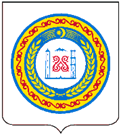 МИНИСТЕРСТВО ПРОМЫШЛЕННОСТИ И ЭНЕРГЕТИКИ ЧЕЧЕНСКОЙ РЕСПУБЛИКИНОХЧИЙН РЕСПУБЛИКИН ПРОМЫШЛЕННОСТАН А, ЭНЕРГЕТИКАН А МИНИСТЕРСТВОВыписка   из реестра лицензий по состоянию на __:__ "__" ____________ ____ г.1. Статус лицензии:________________________________________________________________________                   (действующая/приостановлена/приостановлена частично/прекращена)2. Регистрационный номер лицензии:          ___________________________________3. Дата предоставления лицензии:                ___________________________________4. Полное и (в случае, если имеется) сокращенное наименование, в том числе   фирменное   наименование, и       организационно-правовая форма юридического лица, адрес   его   места   нахождения, государственный регистрационный номер записи о создании юридического лица:________________________________________________________________________ (заполняется в случае, если лицензиатом является юридическое лицо)5. Фамилия, имя и (в случае, если имеется) отчество индивидуального предпринимателя, государственный регистрационный номер записи о государственной регистрации индивидуального предпринимателя:________________________________________________________________________     (заполняется в случае, если лицензиатом является индивидуальный предприниматель)6. Идентификационный номер налогоплательщика:________________________________________________________________________7.  Адреса мест   осуществления   отдельного   вида   деятельности, подлежащего лицензированию:________________________________________________________________________8. Лицензируемый вид деятельности с указанием выполняемых работ, оказываемых услуг, составляющих лицензируемый вид деятельности:________________________________________________________________________9. Номер и дата приказа (распоряжения) лицензирующего   органа о предоставлении лицензии:________________________________________________________________________10. _____________________________________________________________________      (указываются иные сведения, если предоставление таких сведений предусмотрено                              федеральными законами)                 Выписка носит информационный характер, после ее составления в реестр лицензий могли быть внесены изменения.Приложение к приказу Министерства промышленности и энергетики Чеченской Республики от «__» ____________   № ______Место нанесения
двухмерного штрихового
кода